Млађи узраст (2. и 3. разред)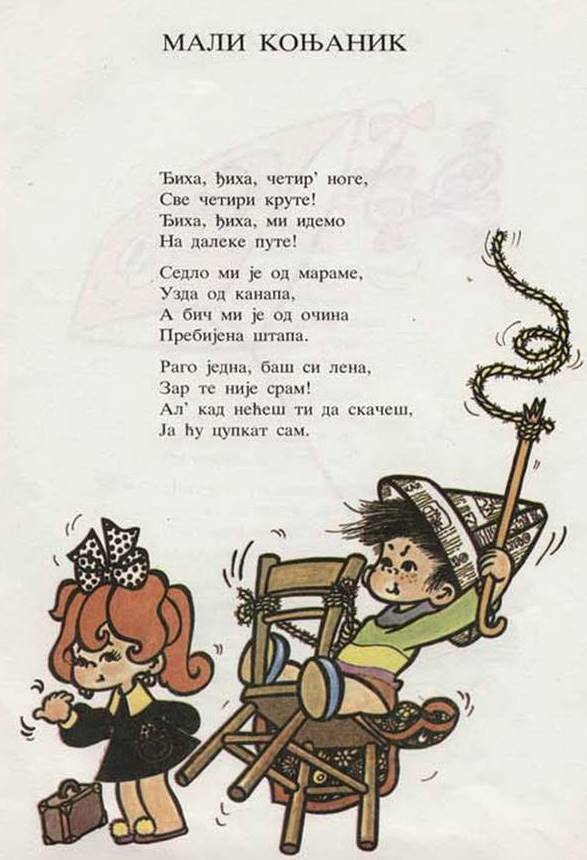 Сваки велики јунак је био дете и најпре се играо јунака. Прочитај песму из Ризнице Јована Јовановића Змаја која је обележила детињсрво готово сваког српског детета.Одговори на питања:1.           Препиши песму.2.	Шта ради овај дечак?3.	Каквог коња од јаше?4.	Шта је необично у обој песми?5.	Шта дечак замишља?6.	Чега ти највише волиш да се играш?7.	Шта би волео (волела) да будеш када порастеш?